Comparer des périmètres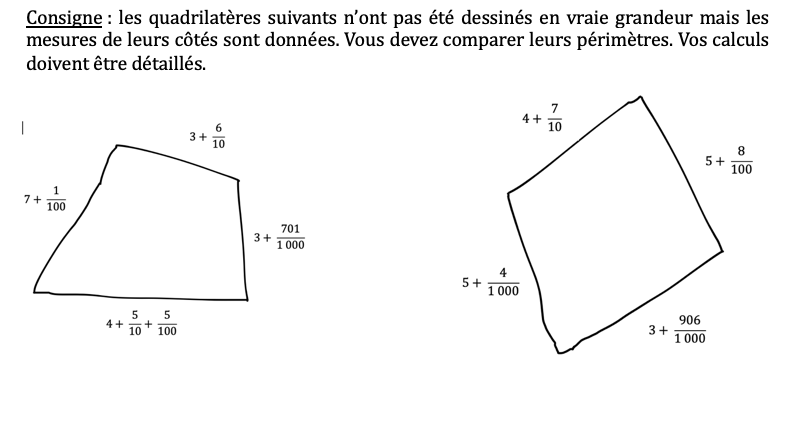 Comparer des périmètres